Уважаемые родители!           Всем добрый день! В связи с тем, что все мы с вами находимся дома и ваши дети уже «соскучились по занятиям», вам предлагается позаниматься вместе со своим ребенком дистанционно - в домашних условиях.           Предлагаем  вам несколько интересных занятий с детьми дома с помощью электронных образовательных ресурсов. Интернет ресурсы для   дошкольниковДетские раскраски, раскраски онлайн, раскраски из цифр, картинки из цифр, детские лабиринты, умелые ручки, развивающие детские онлайн игры, бесплатные онлайн игры для мальчиков и девочек и многое другое для Вашего ребёнка.«Обучалки и развивалки для детей» их развития, воспитания, обучения и творчества. Здесь вы найдете статьи о детях, обучающие и развивающие программы для малышей и школьников, которые можно скачать бесплатно, а ребенок непременно захочет посмотреть детское обучающее видео, лучшие мультфильмы, сказки и книги, все игры для развития, раскраски, картинки, песенки караоке и многое другое; посмотреть или добавить детские произведения (рисунки, стихи и т.п.); все самое необходимое для ребенка (интересные игрушки, софт, музыка, книги, игры ...)Детский портал «Почемучка». На сайте можно найти много интересного и увлекательного.Детский портал «Солнышко». Много интересного материала для родителей, детей и педагогов.Электронные образовательные ресурсы по тематике дошкольного образования: безопасность, коммуникация, познание, художественное творчество);Сайт для детей "Твой ребенок" предлагает вам бесплатно скачать детские презентации, которые помогут мамам и педагогам в воспитании ребенка гармонично развитым. Презентации для детей, представленные в разделе, содержат информацию на различную тематику: страны мира, животные и насекомые, фрукты и овощи, математика и многое другое.Сайт «900 детских презентаций». 300 флэш-игр и 900 презентаций из раздела "Презентации для дошкольников" будут полезны родителям, которые занимаются ранним развитием своих малышей. Эти файлы доработаны таким образом, чтобы ребёнок с 1 года мог запускать их сам без помощи взрослых.Сайт «Интернет – гномик». Развивающие игры, представленные на сайте "Интернет - Гномик", помогут в обучении детей навыкам счета, сравнения, познакомят детей с геометрическими понятиями, помогут усвоить алфавит. Также представлены развивающие игры, которые способствуют развитию мышления, внимания, памяти детей. Все игры запускаются онлайн.Сайт «Орлята». На сайте размещено множество материала для развития и безопасного досуга детей. Сайт постоянно пополняется новыми сказками, мультфильмами, раскрасками, играми, шутками, стихами и др.Сайт «Познайка». Детский сайт для родителей. Вашего ребёнка ждут развивающие игры, раскраски, аппликации и многое другое.Играемся  Детский развивающий сайтKids Cmart  Развивающие занятия и игры для детей 3 летUCHi.RU  Математика для детей 4 летРазвивашка 33  Развивающий сайт для детей ( стихи, сказки, загадки и т.д.)Для занятий с детьми :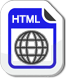 Если вы хотите поиграть в подвижные игрыЕсли вы хотите порисоватьЕсли вы хотите почитать интересные книжкиЕсли вы хотите вместе послушать аудиокнигиЕсли вы хотите устроить домашнюю дискотекуЕсли вы хотите построить необычные постройкиЕсли вы хотите приготовить вместе что-то вкусненькоеЕсли вы хотите вместе заняться спортомЕсли вы хотите сделать аппликацию 1Если вы хотите сделать аппликацию 2Если вы хотите сделать аппликацию 3Если вы хотите слепить что-то из пластилина 1Если вы хотите слепить что-то из пластилина 2Мультфильмы для детей от 3 до 5 лет1.Котенок по имени Гав1.mkv (198 Мб)
2. Котенок по имени Гав2.mkv (192.3 Мб)
3. Котенок по имени Гав3.mkv (191.2 Мб)
4. Котенок по имени Гав4.mkv (192.7 Мб)
5. Котенок по имени Гав5.mkv (167.3 Мб)
6. Варежка.avi (95.9 Мб)
7. Грибок-теремок.avi (214.6 Мб)
8. Как львенок и черепаха пели песню.avi (161 Мб)
9. мультфильм Кот в колпаке.avi (127.8 Мб)
10. Паровозик из Ромашкова (1967).mkv (145.2 Мб)
11. Три маленьких поросенка.avi (100.1 Мб)
12. Умка ищет друга.avi (170.7 Мб)
13. Умка.avi (175.7 Мб)
Ссылка для скачивания файлов: https://cloud.mail.ru/stock/93E1GW1Z1FrAW3FPxXCrkAtDМультфильмы для детей от 5 до 7 лет1. Варежка.avi (95.9 Мб)
2. Приключения Буратино.mkv (694 Мб)
3. Приключения домовенка Кузи.mkv (815.5 Мб)
4. Умная собачка Соня 1.avi (179.1 Мб)
5. Умная собачка Соня 2.avi (110.3 Мб)
6. 01. Трое из Простоквашино.mkv (359 Мб)
7. 02. Каникулы в Простоквашино.mkv (362.8 Мб)
8. 03. Зима в Простоквашино.mkv (300.1 Мб)
9. 1. Петтсон и Финдус 1.avi (999.3 Мб)
10. 2. Петтсон и Финдус 2.avi (999.7 Мб)
11. 3. Петтсон и Финдус. Обещание Петтсона (2005).avi (668.2 Мб)
Ссылка для скачивания файлов: https://cloud.mail.ru/stock/m7kcb49zC5YgcQQmuaFMFgma